The registration fee covers three days’ attendance at the conference on 16-18 October 2018, conference refreshments and lunches on 16-18 October, the welcome reception on 15 October 2018, the formal dinner on 16 October 2018 and the informal dinner on 17 October 2018.Non-members have observer status only at the Annual General Meeting.  The accompanying person registration fee covers attendance at the welcome reception on 15 October 2018, the formal dinner on 16 October 2018 and the informal dinner on 17 October 2018. Registered accompanying persons attending the social functions must be aged 21 or over and are defined as a participant’s spouse or other personal relation who does not have a business interest in the conference.Please note accompanying persons can’t attend the actual conference sessions.Work Stream SessionsTo facilitate our planning for logistics, please indicate your preferred choice of workshops:END Registration FormRegistration FormRegistration FormRegistration FormRegistration FormRegistration FormRegistration FormRegistration FormRegistration FormRegistration Form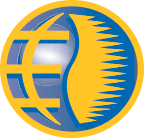 The International Association of Insolvency Regulators (“IAIR”)The International Association of Insolvency Regulators (“IAIR”)The International Association of Insolvency Regulators (“IAIR”)The International Association of Insolvency Regulators (“IAIR”)The International Association of Insolvency Regulators (“IAIR”)The International Association of Insolvency Regulators (“IAIR”)The International Association of Insolvency Regulators (“IAIR”)The International Association of Insolvency Regulators (“IAIR”)2018 ANNUAL CONFERENCE and GENERAL MEETINGSharing international insolvency trends and developments15  – 18 October 2018
At SUGAR BEACH RESORT & SPA, WOLMAR, MAURITIUS2018 ANNUAL CONFERENCE and GENERAL MEETINGSharing international insolvency trends and developments15  – 18 October 2018
At SUGAR BEACH RESORT & SPA, WOLMAR, MAURITIUS2018 ANNUAL CONFERENCE and GENERAL MEETINGSharing international insolvency trends and developments15  – 18 October 2018
At SUGAR BEACH RESORT & SPA, WOLMAR, MAURITIUS2018 ANNUAL CONFERENCE and GENERAL MEETINGSharing international insolvency trends and developments15  – 18 October 2018
At SUGAR BEACH RESORT & SPA, WOLMAR, MAURITIUS2018 ANNUAL CONFERENCE and GENERAL MEETINGSharing international insolvency trends and developments15  – 18 October 2018
At SUGAR BEACH RESORT & SPA, WOLMAR, MAURITIUS2018 ANNUAL CONFERENCE and GENERAL MEETINGSharing international insolvency trends and developments15  – 18 October 2018
At SUGAR BEACH RESORT & SPA, WOLMAR, MAURITIUS2018 ANNUAL CONFERENCE and GENERAL MEETINGSharing international insolvency trends and developments15  – 18 October 2018
At SUGAR BEACH RESORT & SPA, WOLMAR, MAURITIUS2018 ANNUAL CONFERENCE and GENERAL MEETINGSharing international insolvency trends and developments15  – 18 October 2018
At SUGAR BEACH RESORT & SPA, WOLMAR, MAURITIUS2018 ANNUAL CONFERENCE and GENERAL MEETINGSharing international insolvency trends and developments15  – 18 October 2018
At SUGAR BEACH RESORT & SPA, WOLMAR, MAURITIUS2018 ANNUAL CONFERENCE and GENERAL MEETINGSharing international insolvency trends and developments15  – 18 October 2018
At SUGAR BEACH RESORT & SPA, WOLMAR, MAURITIUSClosing deadline for registration: Monday 17 September 2018You may register online at: www.insolvencyreg.org/Or you may complete this registration form and email it to secretariat@insolvencyreg.org, or mail it to the IAIR Secretariat at 10 Campbell Close, Shottery, Stratford-upon-Avon, CV37 9EH, England, United KingdomClosing deadline for registration: Monday 17 September 2018You may register online at: www.insolvencyreg.org/Or you may complete this registration form and email it to secretariat@insolvencyreg.org, or mail it to the IAIR Secretariat at 10 Campbell Close, Shottery, Stratford-upon-Avon, CV37 9EH, England, United KingdomClosing deadline for registration: Monday 17 September 2018You may register online at: www.insolvencyreg.org/Or you may complete this registration form and email it to secretariat@insolvencyreg.org, or mail it to the IAIR Secretariat at 10 Campbell Close, Shottery, Stratford-upon-Avon, CV37 9EH, England, United KingdomClosing deadline for registration: Monday 17 September 2018You may register online at: www.insolvencyreg.org/Or you may complete this registration form and email it to secretariat@insolvencyreg.org, or mail it to the IAIR Secretariat at 10 Campbell Close, Shottery, Stratford-upon-Avon, CV37 9EH, England, United KingdomClosing deadline for registration: Monday 17 September 2018You may register online at: www.insolvencyreg.org/Or you may complete this registration form and email it to secretariat@insolvencyreg.org, or mail it to the IAIR Secretariat at 10 Campbell Close, Shottery, Stratford-upon-Avon, CV37 9EH, England, United KingdomClosing deadline for registration: Monday 17 September 2018You may register online at: www.insolvencyreg.org/Or you may complete this registration form and email it to secretariat@insolvencyreg.org, or mail it to the IAIR Secretariat at 10 Campbell Close, Shottery, Stratford-upon-Avon, CV37 9EH, England, United KingdomClosing deadline for registration: Monday 17 September 2018You may register online at: www.insolvencyreg.org/Or you may complete this registration form and email it to secretariat@insolvencyreg.org, or mail it to the IAIR Secretariat at 10 Campbell Close, Shottery, Stratford-upon-Avon, CV37 9EH, England, United KingdomClosing deadline for registration: Monday 17 September 2018You may register online at: www.insolvencyreg.org/Or you may complete this registration form and email it to secretariat@insolvencyreg.org, or mail it to the IAIR Secretariat at 10 Campbell Close, Shottery, Stratford-upon-Avon, CV37 9EH, England, United KingdomClosing deadline for registration: Monday 17 September 2018You may register online at: www.insolvencyreg.org/Or you may complete this registration form and email it to secretariat@insolvencyreg.org, or mail it to the IAIR Secretariat at 10 Campbell Close, Shottery, Stratford-upon-Avon, CV37 9EH, England, United KingdomClosing deadline for registration: Monday 17 September 2018You may register online at: www.insolvencyreg.org/Or you may complete this registration form and email it to secretariat@insolvencyreg.org, or mail it to the IAIR Secretariat at 10 Campbell Close, Shottery, Stratford-upon-Avon, CV37 9EH, England, United KingdomPlease submit one registration form per delegate. The registration will only be accepted if accompanied by full payment, which can be made by cheque or bank transfer.An invoice will be issued on receipt of the registration and payment.Please complete all four pages.Please submit one registration form per delegate. The registration will only be accepted if accompanied by full payment, which can be made by cheque or bank transfer.An invoice will be issued on receipt of the registration and payment.Please complete all four pages.Please submit one registration form per delegate. The registration will only be accepted if accompanied by full payment, which can be made by cheque or bank transfer.An invoice will be issued on receipt of the registration and payment.Please complete all four pages.Please submit one registration form per delegate. The registration will only be accepted if accompanied by full payment, which can be made by cheque or bank transfer.An invoice will be issued on receipt of the registration and payment.Please complete all four pages.Please submit one registration form per delegate. The registration will only be accepted if accompanied by full payment, which can be made by cheque or bank transfer.An invoice will be issued on receipt of the registration and payment.Please complete all four pages.Please submit one registration form per delegate. The registration will only be accepted if accompanied by full payment, which can be made by cheque or bank transfer.An invoice will be issued on receipt of the registration and payment.Please complete all four pages.Please submit one registration form per delegate. The registration will only be accepted if accompanied by full payment, which can be made by cheque or bank transfer.An invoice will be issued on receipt of the registration and payment.Please complete all four pages.Please submit one registration form per delegate. The registration will only be accepted if accompanied by full payment, which can be made by cheque or bank transfer.An invoice will be issued on receipt of the registration and payment.Please complete all four pages.Please submit one registration form per delegate. The registration will only be accepted if accompanied by full payment, which can be made by cheque or bank transfer.An invoice will be issued on receipt of the registration and payment.Please complete all four pages.Please submit one registration form per delegate. The registration will only be accepted if accompanied by full payment, which can be made by cheque or bank transfer.An invoice will be issued on receipt of the registration and payment.Please complete all four pages.Delegate DetailsDelegate DetailsDelegate DetailsDelegate DetailsDelegate DetailsDelegate DetailsDelegate DetailsDelegate DetailsDelegate DetailsDelegate DetailsIAIR Membership Name/Organisation:IAIR Membership Name/Organisation:IAIR Membership Name/Organisation:IAIR Membership Name/Organisation:Title:First Name:First Name:Surname:Name (as you wish it to appear on your badge):Name (as you wish it to appear on your badge):Name (as you wish it to appear on your badge):Name (as you wish it to appear on your badge):Name (as you wish it to appear on your badge):Name (as you wish it to appear on your badge):Organisation Name:Organisation Name:Organisation Name:Organisation Name:Job Title:Address:Postal Code:Country:Country:Tel:Fax:Fax:Email:Accompanying Person DetailsAccompanying Person DetailsAccompanying Person DetailsAccompanying Person DetailsAccompanying Person DetailsAccompanying Person DetailsTitle:First Name:Surname:Name (as you wish it to appear on the badge):Name (as you wish it to appear on the badge):Name (as you wish it to appear on the badge):Day 1Tuesday16 October 201814.10 – 15.25Corporate StreamStakeholders in Insolvency ProcessMrs M. S Lai Kan, Assistant Registrar of Companies, Insolvency Service, MauritiusMr V.Virasami, Acting Official Receiver Insolvency Service, MauritiusPersonal StreamFamily Homes - Specific treatments and protections for family homes in insolvency when compared to the standard approach for dealing with other secured debt within insolvency.  An outline of the situation in Jersey followed by a workshop with delegates comparing this to the situation in their own jurisdiction.Elaine Millar, Viscount of JerseyPlease indicate your preferred workshopDay 2Wednesday17 October 201811.45 – 12.45Workshop 1Trends and developments in developed economies or those with well-developed insolvency regimes. New Zealand – Robyn Cox, National Manager of the New Zealand Insolvency and Trustee ServiceWorkshop 2Resolving insolvency in developing economies or those involved in developing their first insolvency regime. African Country – to be confirmedPlease indicate your preferred workshopSocial Functions:Please tick the box(es) to indicate if you will be attending the following social functions:Social Functions:Please tick the box(es) to indicate if you will be attending the following social functions:Social Functions:Please tick the box(es) to indicate if you will be attending the following social functions:Social Functions:Please tick the box(es) to indicate if you will be attending the following social functions:Social Functions:Please tick the box(es) to indicate if you will be attending the following social functions:Social Functions:Please tick the box(es) to indicate if you will be attending the following social functions:Welcome Reception on 15 October 2018Welcome Reception on 15 October 2018Welcome Reception on 15 October 2018Formal Dinner on 16 October 2018Formal Dinner on 16 October 2018Formal Dinner on 16 October 2018Informal Dinner on 17 October 2018Informal Dinner on 17 October 2018Informal Dinner on 17 October 2018Hotel:Hotel:Hotel:Hotel:Hotel:Hotel:For our records, please indicate which hotel you will be staying at:For our records, please indicate which hotel you will be staying at:For our records, please indicate which hotel you will be staying at:For our records, please indicate which hotel you will be staying at:For our records, please indicate which hotel you will be staying at:For our records, please indicate which hotel you will be staying at:Special Dietary or Mobility Requirements:Special Dietary or Mobility Requirements:Special Dietary or Mobility Requirements:Special Dietary or Mobility Requirements:Special Dietary or Mobility Requirements:Special Dietary or Mobility Requirements:Please provide details of any special dietary or mobility requirements / access which you need for the event:Please provide details of any special dietary or mobility requirements / access which you need for the event:Please provide details of any special dietary or mobility requirements / access which you need for the event:Please provide details of any special dietary or mobility requirements / access which you need for the event:Please provide details of any special dietary or mobility requirements / access which you need for the event:Please provide details of any special dietary or mobility requirements / access which you need for the event:(Note: Food served is Halal certified, but a vegetarian menu is also available for selection. Please let us know if you would like to be served vegetarian food throughout the entire conference.)(Note: Food served is Halal certified, but a vegetarian menu is also available for selection. Please let us know if you would like to be served vegetarian food throughout the entire conference.)(Note: Food served is Halal certified, but a vegetarian menu is also available for selection. Please let us know if you would like to be served vegetarian food throughout the entire conference.)(Note: Food served is Halal certified, but a vegetarian menu is also available for selection. Please let us know if you would like to be served vegetarian food throughout the entire conference.)(Note: Food served is Halal certified, but a vegetarian menu is also available for selection. Please let us know if you would like to be served vegetarian food throughout the entire conference.)(Note: Food served is Halal certified, but a vegetarian menu is also available for selection. Please let us know if you would like to be served vegetarian food throughout the entire conference.)Conference Papers:To do our part to save the earth we will provide the conference papers:in advance of the conference on the member’s area of the IAIR websitesaved as files on a memory stick for delegates in their delegate pack.We will only make the conference papers available as a paper copy in exceptional cases I can’t access the members area of the website or use a memory stick with a laptop and hence I would like to receive the conference papers as a hard copy. Conference Papers:To do our part to save the earth we will provide the conference papers:in advance of the conference on the member’s area of the IAIR websitesaved as files on a memory stick for delegates in their delegate pack.We will only make the conference papers available as a paper copy in exceptional cases I can’t access the members area of the website or use a memory stick with a laptop and hence I would like to receive the conference papers as a hard copy. Conference Papers:To do our part to save the earth we will provide the conference papers:in advance of the conference on the member’s area of the IAIR websitesaved as files on a memory stick for delegates in their delegate pack.We will only make the conference papers available as a paper copy in exceptional cases I can’t access the members area of the website or use a memory stick with a laptop and hence I would like to receive the conference papers as a hard copy. Conference Papers:To do our part to save the earth we will provide the conference papers:in advance of the conference on the member’s area of the IAIR websitesaved as files on a memory stick for delegates in their delegate pack.We will only make the conference papers available as a paper copy in exceptional cases I can’t access the members area of the website or use a memory stick with a laptop and hence I would like to receive the conference papers as a hard copy. Conference Papers:To do our part to save the earth we will provide the conference papers:in advance of the conference on the member’s area of the IAIR websitesaved as files on a memory stick for delegates in their delegate pack.We will only make the conference papers available as a paper copy in exceptional cases I can’t access the members area of the website or use a memory stick with a laptop and hence I would like to receive the conference papers as a hard copy. Conference Papers:To do our part to save the earth we will provide the conference papers:in advance of the conference on the member’s area of the IAIR websitesaved as files on a memory stick for delegates in their delegate pack.We will only make the conference papers available as a paper copy in exceptional cases I can’t access the members area of the website or use a memory stick with a laptop and hence I would like to receive the conference papers as a hard copy. Registration Fees:Registration Fees:Registration Fees:Registration Fees:Registration Fees:Registration Fees: IAIR Member (£430) IAIR Member (£430) Non-Member (£650) Non-Member (£650) Accompanying Person (£100) Accompanying Person (£100)Payment Options(i) Bank TransferPlease make your payment to:Payment Options(i) Bank TransferPlease make your payment to:Payment Options(i) Bank TransferPlease make your payment to:Payment Options(i) Bank TransferPlease make your payment to:Payment Options(i) Bank TransferPlease make your payment to:Payment Options(i) Bank TransferPlease make your payment to:Bank Account Name:The International Association of Insolvency RegulatorsThe International Association of Insolvency RegulatorsThe International Association of Insolvency RegulatorsThe International Association of Insolvency RegulatorsThe International Association of Insolvency RegulatorsBank Account Sort Code:40-12-0340-12-0340-12-0340-12-0340-12-03Bank Account Number:4166 19064166 19064166 19064166 19064166 1906Bank Account Address:HSBC, North Street, Bishops Stortford, Hertfordshire, CM23 2LP, UKHSBC, North Street, Bishops Stortford, Hertfordshire, CM23 2LP, UKHSBC, North Street, Bishops Stortford, Hertfordshire, CM23 2LP, UKHSBC, North Street, Bishops Stortford, Hertfordshire, CM23 2LP, UKHSBC, North Street, Bishops Stortford, Hertfordshire, CM23 2LP, UKIBAN:GB43 HBUK 40120341661906GB43 HBUK 40120341661906GB43 HBUK 40120341661906GB43 HBUK 40120341661906GB43 HBUK 40120341661906Swift:HBUK GB4BHBUK GB4BHBUK GB4BHBUK GB4BHBUK GB4BTo assist us in identifying you, please quote your IAIR membership name on any cheque or bank transfer.To assist us in identifying you, please quote your IAIR membership name on any cheque or bank transfer.To assist us in identifying you, please quote your IAIR membership name on any cheque or bank transfer.To assist us in identifying you, please quote your IAIR membership name on any cheque or bank transfer.To assist us in identifying you, please quote your IAIR membership name on any cheque or bank transfer.To assist us in identifying you, please quote your IAIR membership name on any cheque or bank transfer.(ii) Cheque – made payable to the “International Association of Insolvency Regulators”(ii) Cheque – made payable to the “International Association of Insolvency Regulators”(ii) Cheque – made payable to the “International Association of Insolvency Regulators”(ii) Cheque – made payable to the “International Association of Insolvency Regulators”(ii) Cheque – made payable to the “International Association of Insolvency Regulators”(ii) Cheque – made payable to the “International Association of Insolvency Regulators”Amount PayableIAIR Member Registration Fee (£430)IAIR Member Registration Fee (£430)IAIR Member Registration Fee (£430)IAIR Member Registration Fee (£430)IAIR Member Registration Fee (£430)Non-Member Registration Fee (£650)Non-Member Registration Fee (£650)Non-Member Registration Fee (£650)Non-Member Registration Fee (£650)Non-Member Registration Fee (£650)Accompanying Person Fee (£100)Accompanying Person Fee (£100)Accompanying Person Fee (£100)Accompanying Person Fee (£100)Accompanying Person Fee (£100)Total Amount Total Amount Total Amount Total Amount Total Amount 